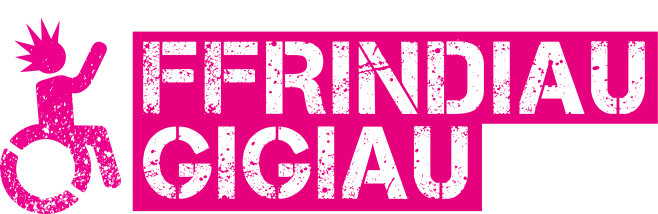 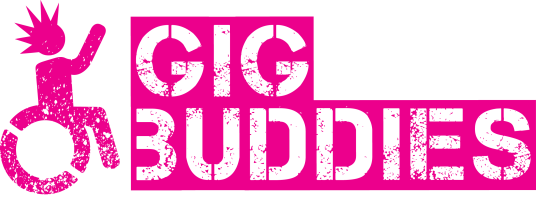 Ffurflen gais i gael Ffrind GigHelôDiolch am fod â diddordeb mewn cael Ffrind Gig!Rydym wedi atodi ffurflen gais hawdd ei darllen i chi ei llenwi.Os oes angen unrhyw help arnoch, gofynnwch i rywun eich helpu i ateb y cwestiynau. Gallwch hefyd ein ffonio neu ein e-bostio ni, a gallwn eich helpu chi. Mae ein manylion cyswllt wedi eu nodi ar ddiwedd y llythyr hwn. 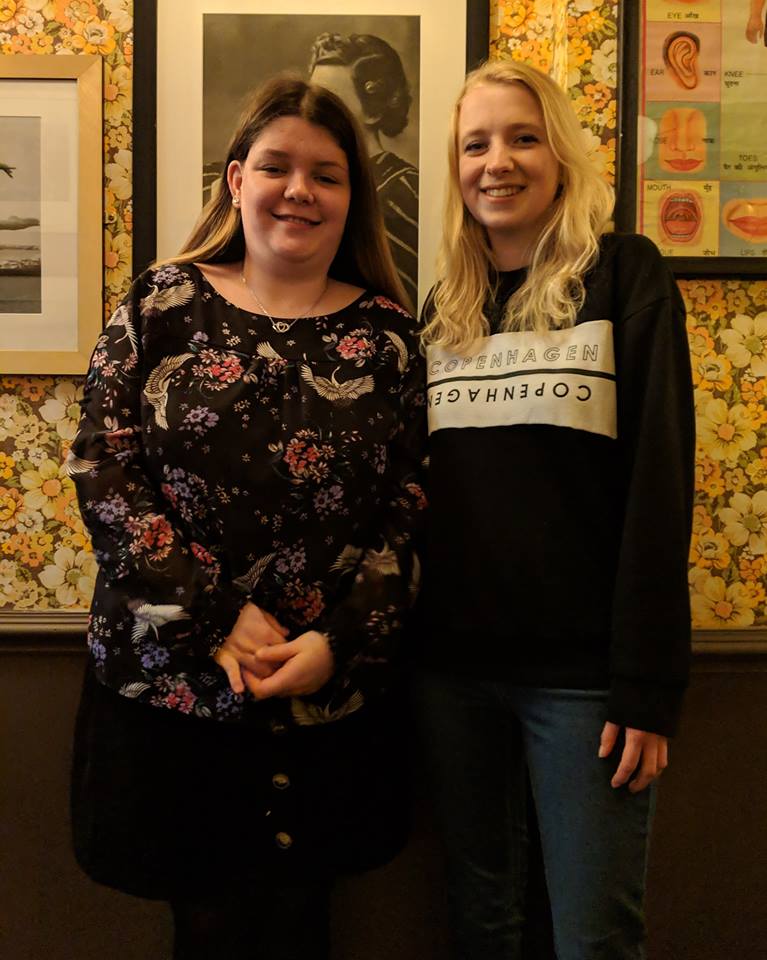 Rhowch wybod inni os oes gennych unrhyw gwestiynau.Beth sy'n digwydd nesaf?Cyn gynted ag y byddwn yn derbyn eich ffurflen gais, byddwn yn trefnu i gyfarfod â chi. Mae hyn er mwyn inni allu darganfod ychydig mwy amdanoch chi.Ar ôl hyn, byddwn yn dechrau eich paru â Ffrind Gig. Efallai y bydd hyn yn cymryd ychydig o amser gan ein bod am wneud yn siŵr ein bod yn eich paru gyda gwirfoddolwr sydd â diddordebau tebyg i chi, a byddwch yn cyd-dynnu.Byddwn yn rhoi gwybod i chi pan fyddwn yn credu ein bod wedi gwneud pâr da, ac yna gallwn drefnu i chi a'ch Ffrind Gig gwrdd â'ch gilydd.Ynglŷn â'r hyfforddiant y mae gwirfoddolwyr yn ei gaelMae'n rhaid i'n holl wirfoddolwyr Ffrind Gig fynychu diwrnod o hyfforddiant Ffrind Gig am ddim, yn ogystal â phasio Gwiriad DBS – gwiriad gan yr heddlu, i wneud yn siŵr eu bod yn bobl ddiogel. A darparu dau eirda.Mae'r hyfforddiant am ddim yn cwmpasu pob rhan o fod yn Ffrind Gig gwych, gan gynnwys:cyflwyniad i anabledd dysgu ac awtistiaethcyfathrebudiogelu (cadw eich Ffrind Gig yn ddiogel)sut i wneud yn siŵr bod eich Ffrind Gig yn cael amser da pan fyddwch allan gyda'ch gilydd.Beth sy'n ddisgwyliedig o wirfoddolwyr Ffrind Gig?Gofynnwn i'ch Ffrind Gig fynychu, ar gyfartaledd, 1 gig neu ddigwyddiad gyda chi bob mis.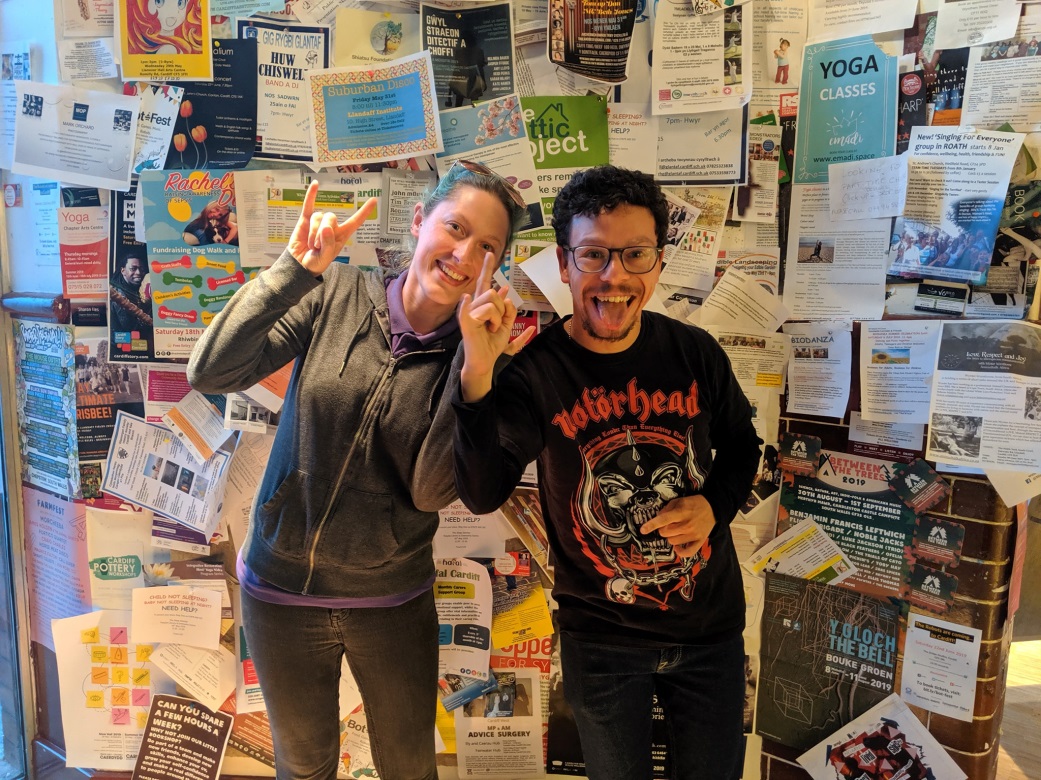 Gofynnwn hefyd i'ch Ffrind Gig gyfarfod â chi ar gyfer cyfarfod byr bob mis, felly byddwch yn edrych drwy gigiau a digwyddiadau gyda'ch gilydd ac yn cynllunio eich gig nesaf. Gallwch wneud hyn mewn caffi neu dafarn, neu rywle arall yr hoffech fynd iddo. Bob ychydig fisoedd rydym hefyd yn cynnal sesiynau cymdeithasu Ffrindiau Gigiau, lle rydym yn gwahodd ein holl Ffrindiau Gigiau i ddod at ei gilydd ar gyfer digwyddiad.Gallwn eich cefnogi chi a'ch Ffrind Gig yn eich gig gyntaf gyda'ch gilydd.Rhagor o wybodaethGallwch gael rhagor o wybodaeth ynghylch ein prosiect ar ein gwefan yn http://www.ldw.org.uk/project/ffrindiau-gigiau-caerdydd-gig-buddies-cardiff/Mae Cwestiynau Cyffredin da iawn hefyd am Ffrindiau Gigiau ar wefan Ffrindiau Gigiau Brighton: https://stayuplate.org/faqs-gig-buddies/ 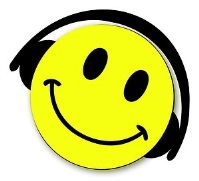 Dymuniadau gorau Kai, Kylie, a LyndseyFfrindiau Gigiau / Gig Buddies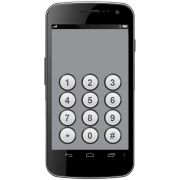 Swyddfa (Anabledd Dysgu Cymru) 029 2068 1160E-bost: gigbuddies@ldw.org.uk 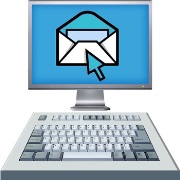 (Ein dyddiau gwaith yw dydd Mercher a dydd Iau)www.facebook.com/FfrindiauGigiau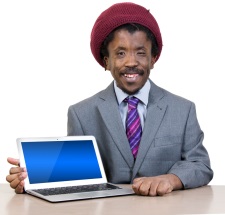 https://twitter.com/FfrindiauGigiau https://www.ldw.org.uk/project/ffrindiau-gigiau-caerdydd-gig-buddies-cardiff/www.ffrindiaugigiau.org.uk Ffurflen gais i gael Ffrind Gig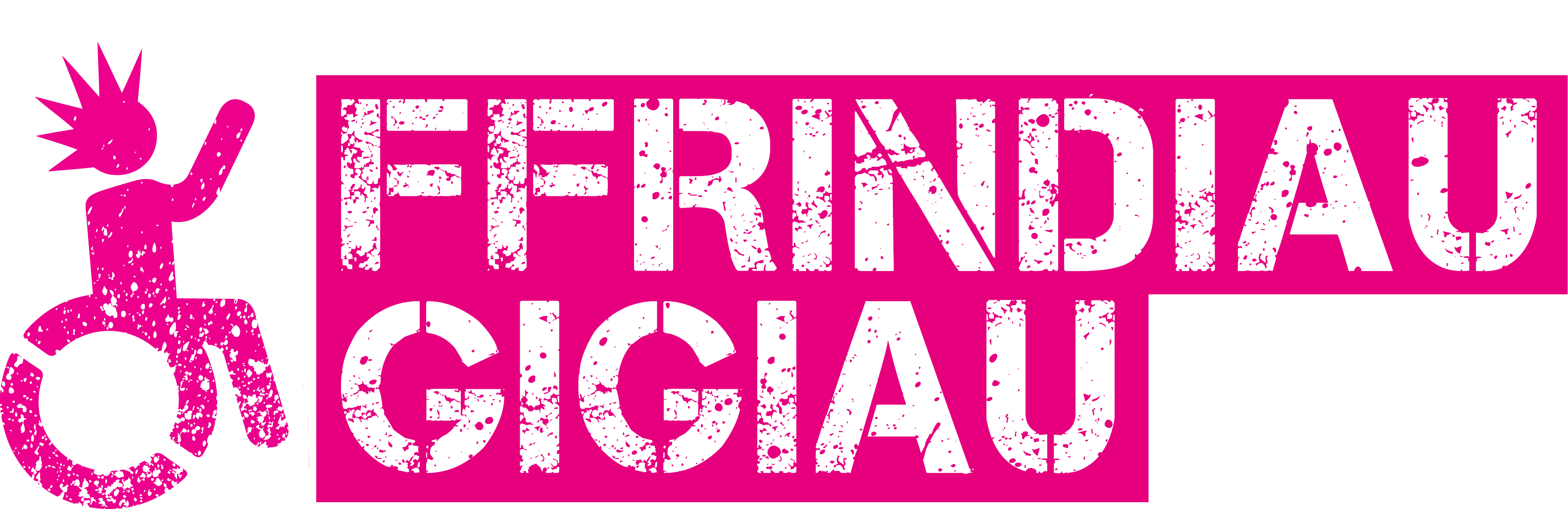 Gallwch e-bostio'r ffurflen yn ôl atom, neu sganio copi a'i anfon ymlaen at gigbuddies@ldw.org.ukGallwch hefyd ei bostio atom- Ffrindiau Gig-Anabledd Dysgu Cymru Cilgant Lambourne, Parc Busnes Caerdydd, 41, Caerdydd, CF14 5GGUnrhyw gwestiynau, ffoniwch 029 2068 1160.Amdanaf iAmdanaf i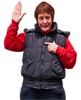 Eich enw: 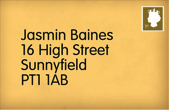 Eich cyfeiriad:Os byddwch yn newid cyfeiriad, rhowch wybod i dîm Ffrindiau Gigiau gan y gallai effeithio ar eich cyfranogiad yn y cynllun.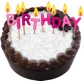 Eich dyddiad geni: 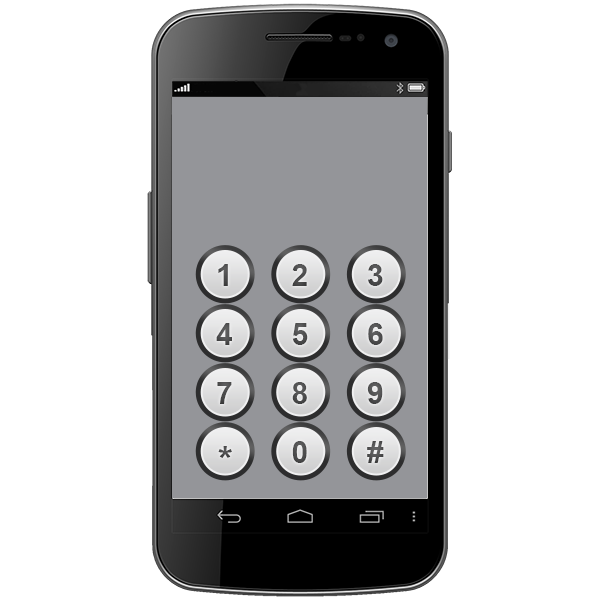 Eich rhifau ffôn: Cartref:Rhif Ffôn Symudol: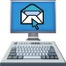 Eich cyfeiriad e-bost: 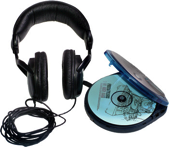 Pa gerddoriaeth ydych chi'n gwrando arni? (gall hyn fod yn fath o gerddoriaeth, fel 'roc' neu fandiau / cantorion, fel 'Beyonce')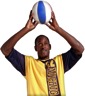 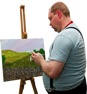  Beth yw eich diddordebau?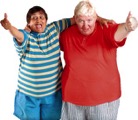 A oes gennych unrhyw nodweddion penodol yr hoffech i'r person rydych chi'n cael eich paru â nhw eu cael (oedran, rhywedd, diddordebau)? Dywedwch wrthym ble rydych yn byw-Yn eich cartref eich hun?Gyda theulu?Mewn lle byw â chymorth? (dywedwch wrthym isod pwy yw'r darparwr cymorth)A yw'ch tŷ yn eiddo i FCHA?(Cymdeithas Tai Dewis Cyntaf)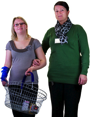 A oes gennych weithiwr/gweithwyr cymorth neu PA(au) i'ch helpu?os felly, tua faint o oriau'r wythnos y maent yn gweithio gyda chi?Pa ddarparwr (neu daliadau uniongyrchol) y maent yn gweithio iddynt? 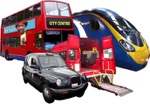 Sut ydych chi'n teithio i leoedd? Ydych chi'n teithio ar eich pen eich hun neu a oes angen cymorth arnoch i deithio? 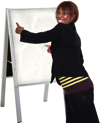 A oes gennych unrhyw anghenion iechyd penodol (er enghraifft, epilepsi)? A fyddai angen unrhyw hyfforddiant arbennig ar eich ffrind i'ch helpu gyda hyn?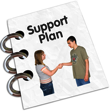 A oes unrhyw beth arall y bydd angen i'ch ffrind ei wybod am y cymorth y mae arnoch ei angen? 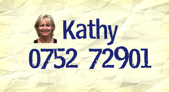 A fyddech cystal â rhoi enw rhywun arall y gallwn gysylltu â nhw os na allwn gael gafael arnoch (gallai hwn fod yn rhiant neu'n weithiwr cymorth)Enw:Perthynas i chi:Cyfeiriad:Ffôn: